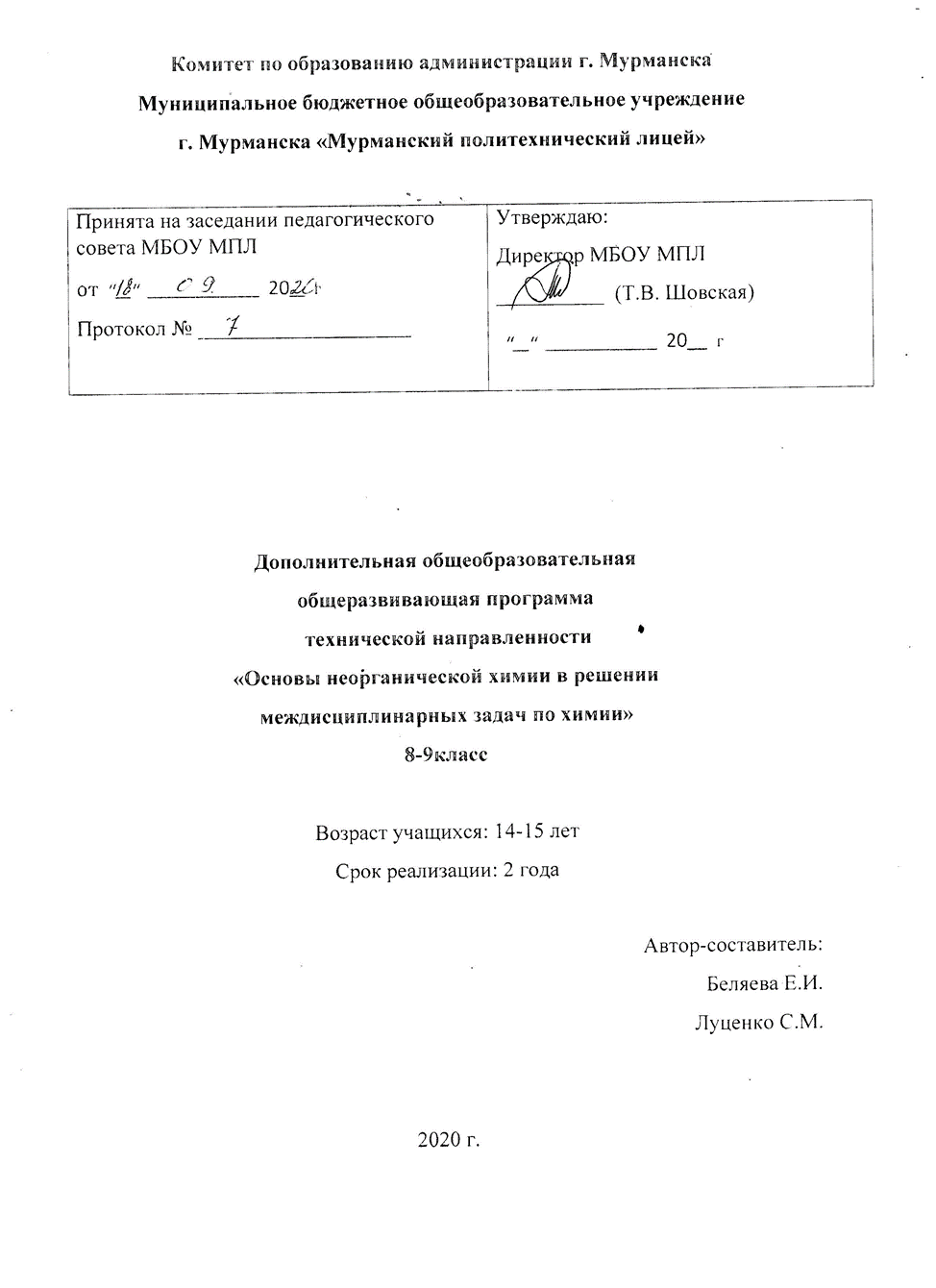 ПОЯСНИТЕЛЬНАЯ ЗАПИСКАВ соответствии с Федеральной целевой программой «Развитие дополнительного образования детей в Российской Федерации до 2020 года» важнейшим компонентом новой модели дополнительного образования является ориентация на формирование и развитие практических навыков учащихся, способности применять полученные знания в реальной жизни, разработку и реализацию индивидуальных проектов и образовательных маршрутов. Особое внимание уделяется задачам выявления и поддержки талантливых детей, развития их мотивации и способностей, что обуславливает необходимость разработки дополнительных образовательных программ нового поколения, способствующих успеху в жизненном самоопределении учащихся, обеспечивающих многообразие видов деятельности, удовлетворяющих самые разные интересы, способствующих развитию мотивации личности к познанию и творчеству, профессиональному самоопределению учащихся.Настоящая программа «Основы неорганической химии в решении междисциплинарных задач по химии» разработана:с учетом Федерального Закона Российской Федерации от 29.12.2012 г. № 273 «Об образовании в Российской Федерации»;        Приказ Минпросвещения России от 09.11.2018 N 196 "Об утверждении Порядка организации и осуществления образовательной деятельности по дополнительным общеобразовательным программам (Зарегистрировано в Минюсте России 29.11.2018 N 52831)СанПиН 2.4.4.3172-14 «Санитарно-эпидемиологические требования к устройству, содержанию и организации режима работы образовательных организаций дополнительного образования детей», утверждены постановлением Главного государственного санитарного врача РФ 04 июля 2014 г. № 41; требованиями Основной образовательной программы МБОУ МПЛ г. Мурманска.Программа предназначена для лицеистов обучающихся в МБОУ МПЛ г Мурманска, проявляющих высокий познавательный интерес к химии.      Актуальность программыПотребность в заметном ускорении интеллектуального осмысления социальных, технических, экономических, политических и культурных феноменов, характерных для глобализации, вызвала необходимость создания системы поддержки и защиты интересов одаренных детей.Одаренность – это системное, развивающееся в течение жизни качество психики, которое определяет возможность достижения человеком более высоких результатов в одном или нескольких видах деятельности. Данное определение обусловило междисциплинарный подход к обучению одаренных детей и создание специализированной учебной программы, направленной на реализацию одаренными детьми интеллектуального и творческого потенциала. Программа качественно отличается от базовой учебной программы тем, что содержит расширение предметных знаний за счет опережения в изучении предметного материала; междисциплинарный подход к изучению тем обеспечивает развитие способности к восприятию целостной картины мира, провоцирует активную мыслительную деятельность ребенка, прививает навык исследовательской работы, реализует творческий потенциал личности. Актуальность программы определяется запросом со стороны обучающихся и их родителей (законных представителей) на программы технической направленности. Химия – это основа технических наук. Значение химии определяется ролью этой науки в жизни современного общества, ее влиянием на темпы развития научно-технического прогресса. Знания по химии являются начальной базой для изучения
специальных предметов в высших учебных заведениях. Деятельностный характер программы позволяет эффективно решать задачи выявления и поддержки одаренной и талантливой молодежи, в соответствии Концепцией общенациональной системы выявления и развития молодых талантов.            Новизна программыНовизна программы заключается в использовании современных образовательных технологий, методов и приемов индивидуализации и дифференциации обучения. В ходе реализации программы активно используются проектные методы обучения, проблемное обучения, информационно-коммуникативные и здоровье сберегающие технологии. Технология проекта формирует навыки самостоятельной работы, работы в группах, повышает познавательную деятельность,  развивает мышление,  учит работать с информациейОдним из условий успешного усвоения учащимися системы химических знаний, умений и навыков познавательного и практического характера является организация их деятельности по решению качественных химических задач.           Чтобы овладеть навыками решения задач, необходимо знать свойства  водных растворов, основные положения теории электролитической диссоциации, условия взаимодействия ионов в растворах, реакции комплексособразования, кислотно-основные и окислительно-восстановительные свойства веществ. Знание теории процессов позволяет сознательно управлять химическими реакциями и создавать условия для определения всех элементов или их соединений, имеющихся в исследуемых, объектах. Данный курс, позволяет раскрыть взаимосвязь основных понятий: «состав», «строение» и «свойства вещества».Педагогическая целесообразность программыПедагогическая целесообразность заключается в деятельностном характере обучения. Образовательная программа обеспечивает практическую деятельность учащихся: текущую – на уровне увлечений, и будущую – профессиональную. В связи с этим, учебная деятельность имеет отчетливо выраженный деятельностный характер, строится вокруг проектов учеников. Химия, как учебный предмет, является мощным орудием развития интеллектуальных и творческих способностей обучающихся, учитывает  специфику их интересов, формирует потребность иметь глубокие прочные знания, формирует личность учащегося. Химия  как наука формирует у обучающихся представление об окружающем материальном мире, показывает  гуманистическую сущность научных знаний.Отличительные особенности программыОтличительной чертой программы является применение междисциплинарного подхода к изучению тем, что обеспечивает развитие способности к восприятию целостной картины мира, провоцирует активную мыслительную деятельность ребенка, прививает навык исследовательской работы, реализует творческий потенциал личности.Междисциплинарный подход обеспечивает изучение любого явления материального мира с разных точек зрения. Междисциплинарное обобщение требует от ребенка высокого уровня абстракции, что потенциально расширяет возможную форму «применимости» его способностей к решению проблем.Дети, обучающиеся по этой программе, более эффективно осваивают каждый предмет, при этом решаются задачи рефлексии, логического мышления, формирования навыка учебной деятельности. Таким образом, междисциплинарный подход позволяет связать общей нитью многочисленные учебные предметы, обеспечивая тем самым цельность в содержании обучения. При этом учебные предметы не теряют своей специфики, а лишь вносят вклад в формирование у ребенка целостной картины мира.Еще одной отличительной особенностью программы является изучение свойств и способов предметов, явлений посредством экспериментальной деятельности, которая позволяет найти новые способы решения междисциплинарных задач или способы нетрадиционного применения известных предметов и явлений окружающего мира. Значительная часть времени отводится формированию практических умений при решении задач повышенного и высокого уровней сложности. 
Содержание программы предполагает:
– углубленное изучение материала;
− повышенный уровень индивидуализации обучения, как в вариативности содержания, так и в отношении разнообразных форм образовательного процесса, связанных с индивидуальными особенностями учащихся, стилями восприятия и интеллектуальной деятельности;     − широкое использование компьютерных продуктов учебного  назначения, что позволяет обеспечить комплексное сочетание функций
обучения, самообучения и контроля.Цель программы - выявление и поддержка способных и одаренных детей, раскрытие их индивидуальности, освоение знаний о химической составляющей естественно-научной  картины мира, важнейших химических понятиях, законах и теориях,творческого и системного мышления, способствование их саморазвитию.Задачи: углубить знания учащихся по химии, научить их методически правильно и рационально  решать задачи;расширить представления о способах решения расчётных задач;научить решать задачи по заданному алгоритму, а также  использовать полученные знания в нестандартных ситуациях;развивать интеллектуальные, познавательные и творческие способности, формировать умения: сравнивать, анализировать, сопоставлять; развить познавательный интерес к изучению химииОсновные принципы построения программы:-создание условий для духовного и личностного роста учащихся;-глобальный, основополагающий характер тем и проблем для изучения;-применение междисциплинарного подхода при изучении содержания;-интеграция тем и проблем;-высокий уровень насыщенности содержания обучения; -открытый характер проблем и вопросов для изучения;-активные методы обучения;-направленность на развитие творческого, критического и логического мышления;-совместное решение проблем и исследовательских задач учащимися;-высокий уровень самостоятельности в процессе обучения.Методы и технологии организации учебной деятельности:фронтальное рассмотрение  способов решения различных типов задач;групповое и индивидуальное самостоятельное решение задач;коллективное обсуждение решения наиболее сложных и нестандартных задач;решение расчетно-практических задач;составление учащимися оригинальных задач.Сроки реализации программыПрограмма курса рассчитана на 2 года обучения:        Формы и режим занятий:            индивидуальная, групповая, коллективная.Курс «Основы неорганической химии в решении междисциплинарных задач по химии» предназначен для учащихся в возрасте 14-15лет ( 8-9 классов ) КОЛ-ВО ЧЕЛОВЕК В ГРУППЕ – 10 ЧЕЛОВЕК      1-й год (8класс) –этап решения задач по курсу неорганической химии. Особое внимание  уделяется изучению алгоритма решения основных типов задач, использование газовых законов, знаний об окислительно-восстановительных процессах с участием неорганических веществ. И. кроме того, решению качественных задач и задач комбинированного типа.     2-й год (9класс) –этап (неорганической химии). Решение наиболее сложных задач, преимущественно комбинированного типа, задач на последовательные и параллельные превращения, задач на основные закономерности протекания химических реакций, кроме того, предусматривается работа учащихся с тестовыми заданиями, используемыми при проведении Государственной итоговой аттестации (ГИА) по химии. МАТЕРИАЛЬНО-ТЕХНИЧЕСКОЕ ОБЕСПЕЧЕНИЕучебные кабинеты химии для проведения лекционно-теоретических и практических  занятий;оборудование для проведения практических и лабораторных работ кабинетов химии;предметные лаборатории кафедр Химии МГТУ (учредитель МБОУ МПЛ);Результаты изучения программыЛичностные результатыготовность и способность обучающихся к саморазвитию,сформированность мотивации к учению и познанию,сформированность ценностно-смысловых установок обучающихся, отражающих индивидуально-личностные позиции, социальные компетентности, личностные качества;воспитание основ умения учиться — способности к самоорганизации с целью решения учебных задач;индивидуальный прогресс в основных сферах личностного развития — эмоциональной, познавательной, саморегуляции.Метапредметные результатыумение самостоятельно определять цели своего обучения, ставить и формулировать для себя новые задачи в учёбе и познавательной деятельности, развивать мотивы и интересы своей познавательной деятельности; умение самостоятельно планировать пути достижения целей, в том числе альтернативные, осознанно выбирать наиболее эффективные способы решения учебных и познавательных задач;умение соотносить свои действия с планируемыми результатами, осуществлять контроль своей деятельности в процессе достижения результата, определять способы действий в рамках предложенных условий и требований, корректировать свои действия в соответствии с изменяющейся ситуацией; умение оценивать правильность выполнения учебной задачи, собственные возможности её решения;владение основами самоконтроля, самооценки, принятия решений и осуществления осознанного выбора в учебной и познавательной деятельности; умение определять понятия, создавать обобщения, устанавливать аналогии, классифицировать, самостоятельно выбирать основания и критерии для классификации, устанавливать причинно-следственные связи, строить логическое рассуждение, умозаключение (индуктивное, дедуктивное и по аналогии) и делать выводы;умение создавать, применять и преобразовывать знаки и символы, модели и схемы для решения учебных и познавательных задач;смысловое чтение; умение организовывать учебное сотрудничество и совместную деятельность с учителем и сверстниками; работать индивидуально и в группе: находить общее решение и разрешать конфликты на основе согласования позиций и учёта интересов; формулировать, аргументировать и отстаивать своё мнение; умение осознанно использовать речевые средства в соответствии с задачей коммуникации для выражения своих чувств, мыслей и потребностей; планирования и регуляции своей деятельности; владение устной и письменной речью, монологической контекстной речью; формирование и развитие компетентности в области использования информационно-коммуникационных технологий (далее ИКТ– компетенции);формирование и развитие экологического мышления, умение применять его в познавательной, коммуникативной, социальной практике и профессиональной ориентации.Предметные результатыосвоенный обучающимися в ходе изучения учебных предметов опыт специфической для каждой предметной области деятельности по получению нового знания, его преобразованию и применению, а также система основополагающих элементов научного знания, лежащая в основе современной научной картины мира.Результаты освоения программы                                                          1года обучениятребования, предъявляемые к  оформлению  расчетных задач;основные способы решения различных расчетных задач;формулы для вычисления массы вещества,  количества вещества, массовой доли элемента в веществе или компонента в смеси, относительной плотности вещества, количества атомов в веществе;химические свойства основных классов органических соединений;выполнять мысленный эксперимент по распознаванию важнейших неорганических веществ;производить различные вычисления по химическим уравнениям; определять массовую и объемную доли выхода продукта реакции по сравнению с теоретически возможным;вычислять массы продуктов реакции по известной массе исходного вещества, содержащего примеси;вычислять массу (объем или количество) продукта реакции, если одно из реагирующих веществ дано в избытке;использовать компьютерные технологии для обработки и передачи химической информации,  ее представления в различных формах.Результаты освоения программы                                                         2года обученияоформлять расчетные  задачи согласно предъявляемым требованиям;решать расчетные задачи различными способами;выполнять мысленный эксперимент по распознаванию важнейших неорганических веществ;производить расчеты по термохимическим уравнениям;находить молекулярную формулу газообразного вещества;вычислять массу (объем или количество) продукта реакции, если одно из реагирующих веществ дано в избытке;решать различные комбинированные задачи;использовать компьютерные технологии для обработки и передачи химической информации,  ее представления в различных формах.Способы проверки ожидаемых результатовИспользуется:Начальный контроль- персональный (тестирование)Текущий контроль –групповой (выполнение практических и лабораторных работ, работа по проектам)Итоговый- участие в мероприятиях муниципального, регионального, федерального уровнях: олимпиады, научно-практические конференции, квесты, конкурсы, (портфолио).Выставление отметок по курсу не предусматривается. Документальной формой подведения итогов достижений каждого      обучающегося является портфолио.ПРОГРАММА КУРСАУчебный планУчебно-тематический планУЧЕБНО-КАЛЕНДАРНЫЙ ГРАФИК1 год обучения2 год обученияПеречень цифровых информационных ресурсов Интернета:«Виртуальная лаборатория по химии»  http://www.vipbook.su/nauka-i-ucheba/himiya/32280-ximiya-8-11-klass-virtualnaya-laboratoУроки химии с применением ИТ (металлы и неметаллы), изд. Планета, 2015. Открытый колледж Химия http://www.college.ru/chemistry/ Школьная химия http://www.schoolchemistry.by.ru/ Каталог образовательных ресурсов по химии http://www.mec.tgl.ru/index.php?module=subjects&func=viewpage&pageid=149Виртуальный учебник по химии http://www.chemistry.ssu.samara.ru/ Электронный учебник по химии Органическая химия http://cnit.ssau.ru/organics/index.htm Я иду на урок химии http://him.1september.ru/urok/ Методическое объединение учителей химии СВО Москвы http://www.bolotovdv.narod.ru/index.html Химический факультет МГУ http://www.chem.msu.su/rus/books/2001-2010/eremin-chemprog/                                                               Печатные пособия Периодическая система химических элементов Д.И.Менделеева Таблица растворимости Электрохимический ряд напряжений металлов                                                      Технические средства обученияИнтерактивная доска       Компьютер Мультимедийный проекторУчебно-практическое оборудование           1. Наборы реактивов для демонстрационных, лабораторных опытов и практических работ 2. Комплекты лабораторного оборудования для демонстрационных, лабораторных опытов и практических работ.             3. Наборы для изготовления шаростержневых моделей молекул. ЛИТЕРАТУРАКузьменко Н.Е., Еремин В.В. Сборник задач и упражнений по химии для школьников и абитуриентов. – М.: Оникс 21 век, 2018, - 544 с.Кузьменко Н.Е., Еремин В.В. Химия. 2400 задач для школьников и поступающих в вузы. – М.: Дрофа, 2018. – 544 с.Кузьменко Н.Е., Еремин В.В. 2500 задач по химии с решениями для поступающих в вузы. – М.: Экзамен, 2019. – 640 с.Лабий Ю.М. Решение задач по химии с помощью уравнений и неравенств. – М.: Просвещение, 2018. – 80 с.Маршанова Г.Л. 500 задач по химии  +  200 задач. – М.: Издат-школа XXI век, 2018. – 112 с.Пузаков С.А., Попков В.А. Пособие по химии для поступающих в вузы. Вопросы, упражнения, задачи.  М.: Высшая школа, 2017. - 623 с.Шамова М.О. Учимся решать задачи по химии: технология и алгоритмы решения. – М.: Школа-Пресс, 2017. – 96 с.Штремплер Г.И., Хохлова А.И. Методика решения расчетных задач по химии. 8 – 11 класс. – М.: Просвещение, 2018. – 207 с.    №
п/пНаименование  темВсего часовВ том числеВ том числе№
п/пНаименование  темВсего часовтеорияпрактика1 год обучения1 год обучения1 год обучения1 год обучения1 год обучения1 Основные законы и понятия  химии8352 Количественные соотношения в газах3123 Количественные соотношения в растворах5234Задачи на  уравнения реакций 12395 Решение олимпиадных задач 8 класса6-62 год обучения2 год обучения2 год обучения2 год обучения2 год обучения6Основные закономерности протекания химических реакций 6247 Решение олимпиадных задач 9 класса6-68 Задачи на тему «Теория электролитической диссоциации»5239Задачи на тему «Химия элементов».84410Комбинированные задачи.927№
урокаТемаКол-во часовПримечание 1-й год обучения (1 ч в неделю, всего 34  ч)1-й год обучения (1 ч в неделю, всего 34  ч)1-й год обучения (1 ч в неделю, всего 34  ч)1-й год обучения (1 ч в неделю, всего 34  ч)Основные законы и понятия химииОсновные законы и понятия химииОсновные законы и понятия химииОсновные законы и понятия химии1Общие требования к решению задач по химии. Способы решения задач.12Решение  задач на нахождение массовых допей элементов в веществе.13Задачи на нахождение неизвестного индекса по данным массовой доли одного из элементов в веществе14-5Задачи на нахождение молекулярных формул  неорганических веществ по данным массовых долей элементов.26Задачи с использованием   количества вещества при нахождении объёма газов, числа молекул и массы вещества17Нахождение мольной доли вещества в смеси18Нахождение объёмной доли компонентов в смеси газов1Количественные соотношения в газахКоличественные соотношения в газахКоличественные соотношения в газахКоличественные соотношения в газах 9Задачи с использованием плотности и относительной плотности газов.110Задачи на  газовые законы (законы Бойля – Мариотта и Гей– Люссака и  уравнение Клапейрона–Менделеева). 111Вычисления с использованием закона Авогадро и следствий из закона.1Количественные соотношения в растворахКоличественные соотношения в растворахКоличественные соотношения в растворахКоличественные соотношения в растворах12 Задачи на нахождение массовых долей растворённых веществ в растворах113 Задачи на нахождение молярной концентрации растворов114Задачи на использование в качестве растворённого вещества кристаллогидратов115-16Задачи на концентрирование, разбавление и смешивание растворов веществ, между которыми не происходят реакции 2Задачи на уравнения реакцийЗадачи на уравнения реакцийЗадачи на уравнения реакцийЗадачи на уравнения реакций17Задачи на уравнения реакций118Задачи на уравнения реакций, когда одно из реагирующих веществ содержит примеси119Задачи на уравнения реакций с указанием практического выхода реакции120   Задачи на избыток и недостаток121-22 Смешанные задачи223Задачи на термохимических уравнениях124 Задачи на последовательных превращениях125-26Задачи на уравнения реакций, происходящих в растворах227-28 Задачи на параллельные реакции2Решение олимпиадных задач 8 классаРешение олимпиадных задач 8 классаРешение олимпиадных задач 8 классаРешение олимпиадных задач 8 класса29-30Решение олимпиадных задач школьного и муниципального уровня 231-32 Решение избранных олимпиадных задач предыдущих лет233-34  Участие в химических марафонах22-й год обучения (1 ч в неделю, всего 34  ч)2-й год обучения (1 ч в неделю, всего 34  ч)2-й год обучения (1 ч в неделю, всего 34  ч)2-й год обучения (1 ч в неделю, всего 34  ч)Основные закономерности протекания химических реакцийОсновные закономерности протекания химических реакцийОсновные закономерности протекания химических реакцийОсновные закономерности протекания химических реакций1-2Повторение, обобщение типов задач, изученных в 8 классе23Задачи на тему «Скорость химических реакций»14Задачи на тему «Химическое равновесие»15Задачи на  тему «Термохимия» (применение следствия закона Гесса).16Задачи на возможность протекания химических реакций на основе нахождения энергии Гиббса.1Решение олимпиадных задач 9 классаРешение олимпиадных задач 9 классаРешение олимпиадных задач 9 классаРешение олимпиадных задач 9 класса 7-8 Решение олимпиадных задач муниципальной и школьной олимпиады 29-10Школьная химическая олимпиада.2 11-12Избранные задачи химической муниципальной олимпиады  по химии прошлых лет.2Задачи на тему «Теория электролитической диссоциации»Задачи на тему «Теория электролитической диссоциации»Задачи на тему «Теория электролитической диссоциации»Задачи на тему «Теория электролитической диссоциации»13Растворимость веществ и расчеты на основе использования графиков растворимости.114Концентрация растворов (массовая доля, молярная и нормальная концентрации, моляльность).115Задачи на растворение в воде щелочных металлов, кристаллогидратов.116Задачи на разбавление, концентрирование и смешивание растворов с использованием правила смешения.117 Комбинированные задачи на уравнениях реакций, происходящих в растворах.1Задачи на тему «Химия элементов»Задачи на тему «Химия элементов»Задачи на тему «Химия элементов»Задачи на тему «Химия элементов»18 Задачи по теме «Сера и её соединения»119 Задачи по теме « Азот и фосфор и их соединения»120 Задачи по теме «Углерод и его соединения»121Задачи на вывод формул органических соединений по массовым долям элементов и по данным о продуктах сгорания122Задачи по теме «Металлы»123Качественные и расчетные задачи по теме «Электролиз растворов и расплавов электролитов».124Задачи с использованием ряда стандартных электродных потенциалов металлов.125Составление уравнений окислительно-восстановительных реакций с использованием метода электронно-ионного баланса и расчеты по ним.1Комбинированные задачиКомбинированные задачиКомбинированные задачиКомбинированные задачи26Задачи на химические превращения с участием смесей неорганических веществ.127Качественные и количественные задачи на превращения неорганических и органических веществ.128Решение авторских задач129-34Задания  ГИА по химии  для выпускников основной школы Российской Федерации прошлых лет6№п/пМесяцТемаКол-во часовМестопроведения .Форма занятий1сентябрьОбщие требования к решению задач по химии. Способы решения задач.1МПЛлекция2сентябрьРешение  задач на нахождение массовых допей элементов в веществе.1практикум3сентябрьЗадачи на нахождение неизвестного индекса по данным массовой доли одного из элементов в веществе1практикум4сентябрьЗадачи на нахождение молекулярных формул  неорганических веществ по данным массовых долей элементов.1практикум5октябрьЗадачи на нахождение молекулярных формул  неорганических веществ по данным массовых долей элементов и молекулярной массы1практикум6октябрьЗадачи с использованием   количества вещества при нахождении объёма газов, числа молекул и массы вещества1лекция7октябрьНахождение мольной доли вещества в смеси1практикум8октябрьНахождение объёмной доли компонентов в смеси газов1лекция9ноябрьЗадачи с использованием плотности и относительной плотности газов.1лекция10ноябрьЗадачи на  газовые законы (законы Бойля – Мариотта и Гей– Люссака и  уравнение Клапейрона–Менделеева).1практикум11ноябрьВычисления с использованием закона Авогадро и следствий из закона.1практикум12ноябрьЗадачи на нахождение массовых долей растворённых веществ в растворах1лекция13декабрьЗадачи на нахождение молярной концентрации растворов1практикум14декабрьЗадачи на использование в качестве растворённого вещества кристаллогидратов1лекция15декабрьЗадачи на концентрирование растворов веществ, между которыми не происходят реакции1практикум16декабрьЗадачи на разбавление и смешивание растворов веществ, между которыми не происходят реакции1Химический турнир17январьЗадачи на уравнениях реакций1практикум18январьЗадачи на уравнения реакций, когда одно из реагирующих веществ содержит примеси1практикум19январьЗадачи на уравнения реакций с указанием практического выхода реакции1лекция20февраль Задачи на избыток и недостаток1практикум21февральРасчет по уравнению с предварительной подготовкой исходных данных1практикум22февральСмешанные задачи1практикум23февральЗадачи на термохимических уравнениях1практикум24мартЗадачи на последовательных превращениях1лекция25мартЗадачи на уравнениях реакций, происходящих в растворах1проект26мартЗадачи на смеси1лекция27мартЗадачи на параллельные реакции1практикум28апрельЗадачи на систему уравнений1практикум29апрельРешение олимпиадных задач школьного уровня1практикум30апрельРешение олимпиадных задач муниципального уровня1практикум31апрельРешение избранных олимпиадных задач предыдущих лет1практикум32майРешение избранных олимпиадных задач предыдущих лет1практикум33майУчастие в химических марафонах1Химический марафон34майУчастие в химических марафонах1Химический марафон№ п/пМесяц  ТемаКол-во  часовМесто провед.Форма занятий1сентябрь Повторение, обобщение типов задач, изученных в 8 классе1МПЛпрактикум2сентябрьПовторение, обобщение типов задач, изученных в 8 классе1практикум3сентябрьЗадачи на тему «Скорость химических реакций»1Лекция4сентябрьЗадачи на тему «Химическое равновесие»1практикум5октябрьЗадачи на  тему «Термохимия» (применение следствия закона Гесса).1практикум6октябрьЗадачи на возможность протекания химических реакций на основе нахождения энергии Гиббса.1Лекция7октябрь Решение олимпиадных задач школьной олимпиады1практикум8октябрь Решение олимпиадных задач муниципальной олимпиады1практикум9ноябрьШкольная химическая олимпиада1практикум10ноябрьШкольная химическая олимпиада1практикум11ноябрьИзбранные задачи химической муниципальной олимпиады  по химии прошлых лет.1практикум12ноябрьИзбранные задачи химической муниципальной олимпиады  по химии прошлых лет.1практикум13декабрьРастворимость веществ и расчеты на основе использования графиков растворимости.1Лекция14декабрьКонцентрация растворов (массовая доля, молярная и нормальная концентрации, моляльность).1лекция15декабрьЗадачи на растворение в воде щелочных металлов, кристаллогидратов.1практикум16декабрьЗадачи на разбавление, концентрирование и смешивание растворов с использованием правила смешения.1практикум17январьКомбинированные задачи на уравнениях реакций, происходящих в растворах.1конкурс18январьЗадачи по теме «Сера и её соединения»1практикум19январьЗадачи по теме « Азот и фосфор и их соединения»1практикум20февральЗадачи по теме «Углерод и его соединения»1практикум21февральЗадачи на вывод формул органических соединений по массовым долям элементов и по данным о продуктах сгорания1лекция22февральЗадачи по теме «Металлы»1лекция23февральКачественные и расчетные задачи по теме «Электролиз растворов и расплавов электролитов».1Лекция 24мартЗадачи с использованием ряда стандартных электродных потенциалов металлов.1лекция25мартСоставление уравнений окислительно-восстановительных реакций с использованием метода электронно-ионного баланса и расчеты по ним.1практикум26мартЗадачи на химические превращения с участием смесей неорганических веществ.1практикум27мартКачественные и количественные задачи на превращения неорганических и органических веществ.1практикум28апрельРешение авторских задач1практикум29апрельПовторение основных вопросов по курсу 9класса1лекция30апрельПовторение основных вопросов по курсу 9класса1лекция31апрельЗадания  ГИА по химии  для выпускников основной школы Российской Федерации прошлых лет1практикум32майЗадания  ГИА по химии  для выпускников основной школы Российской Федерации прошлых лет1практикум33майЗадания  ГИА по химии  для выпускников основной школы Российской Федерации прошлых лет1практикум34майЗадания  ГИА по химии  для выпускников основной школы Российской Федерации прошлых лет1практикум